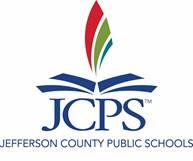 SPP&G Committee MeetingJanuary 26, 20234:30-5:30 p.mLocation: Virtual Link or Camp Edwards GymThose invited to the meeting: SPP&G Committee Members & Community2022-23 SPP&G Committee Members: Shalonda Foster, Jan McDowell, Maddie Shepard, Sarah Weedman, Katie Cohen, Laura Herder, Jackie Mayfield, Christie Mudd, Natasha Lanham, Terrilyn Fleming, Lydia Jones, Molly Shackleford, Katie Punsly, Natalie Rashad,  Alan Young, Tammy Berlin, Karen Cash, Ryan Davis, Harsh Upadhyay, Jennifer Cave, Ronda Cosby, Danielle Washburn, Jonathan Lowe, Kimberly Fitzgerald, Amy Mueller, Kathleen Receveur, Allyson Vitato, Sarah Williams, Kara Ammerman, Lori Holbrook, Carletta EnglandAttended: Shalonda Foster, Jan McDowell, Maddie Shepard, Sarah Weedman, Terrilyn Fleming, Molly Shackleford, Katie Punsly,  Alan Young, Tammy Berlin, Karen Cash, Jennifer Cave, Ronda Cosby, Danielle Washburn, Jonathan Lowe, Kimberly Fitzgerald, Amy Mueller, Kathleen Receveur, Allyson Vitato, Sarah Williams, Carletta EnglandPreparation: Be on time and ready to engage in all discussions Previous minutes:Copy of  SPP/ALGF High school sub committee Meeting Agenda 12/8/22SPP&G Minutes November 10, 2022Copy of SPP Elementary SubCommittee Meeting 11/7/22Copy of 11/2/22 SPP/ALGF High school sub committee Meeting AgendaPresentation:Agenda ItemResponsibleNotes WelcomeReview of NormsShalonda FosterJan McDowellNorms:All committee members will read meeting minutes and any attachments prior to the next meeting.If absent from the meeting, send any feedback to Shalonda Foster and subcommittee leader within three business days to ensure the feedback is considered for the next meeting’s agenda. This applies to whole group and subcommittee meetings.Remain focused on the agenda/goals for the meeting and actively participate in the discussion/activities.Limit air time so that the voices of all committee members are equally heard.Norms were shared.Legislative UpdatesJonathan LoweMr. Lowe explained that he would have more information at a later date, but nothing so far that affects our work.ALGF Subcommittee Share OutMaddie Shepard & Alan YoungMaddie Shepard and Alan Young explained our long term planning goals and discussed bringing a Facilitator to our district to lead a meeting that will support our long term planning process.  The idea was well-received and will move forward.SBG & IC UpdateAmy MuellerMs. Mueller explained that standards are added to courses, and that IC Progress Monitor can be used to show standards progression.  Grading tab/tasks and assignments can still be used toward mastery.  Classwork can be added to the backpack.  She said she can provide a demo for using IC for SBG at a later date.Ms. Foster discussed the 3-yr plan and stated that we need to keep our goals in mind, even if the demo is not exactly what we need it to be for next year. We also discussed the importance of students owning their learning and not just focusing on completion of tasks.Subcommittee Breakouts & Next StepsAllEach Subcommittee will revisit and finalize three year goals to help with the planning of the ALGF facilitation. Subcommittees met.  Some of the things discussed  were: Cross-curricular opportunities being addressed in the ALGFMore focus on competencyFacilitation of communication with stakeholdersConcerns with different schools operating with different grading proceduresNeed for consistency with roll-outAlso, determine meeting times and any other next steps to be completed prior to the next SPPG Committee Meeting. Information should be shared with Shalonda, Maddie, and Jan.Please share minutes from your meetings with us also so that they can be linked to the whole group agendas, as was requested by the group at the last meeting.DismissalJan McDowell